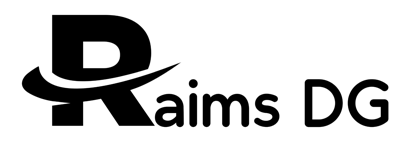 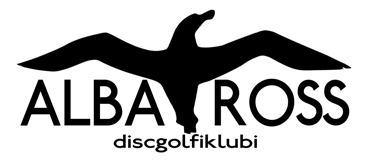 SINDI One Round ChallengeJUHENDTD –Raimo Kimmel #51683 AEG: 03.04.2022 kell 14:00. Kohal olla hiljemalt 13:30. KOHT: Sindi discgolfi park FORMAAT: PDGA C-Tier. Ring mängitakse shotgun stardiga (kõik grupid lähevad korraga rajale). Ringi grupid moodustuvad loosimise/juhuslikkuse alusel, discgolfmetrixi abiga. DIVISJONID*: FPO - naised
MPO – kõik
MA3 - PDGA reiting < 900 *PDGA liikmelisus ei ole nõutud REGISTREERUMINE: Registreerumine toimub discgolfmetrix.com keskkonnas - https://discgolfmetrix.com/2038206Registreerimine algab 16.03 kell 18:00 ja lõppeb 03.04.2022 kell 12:00Maksimaalne võistlusel osalejate arv on 90
OSALUSTASU: Osalustasu on 15€. Osalustasu saab maksta kas ülekandega või kohapeal sularahas. Saaja: RAIMS DG MTÜ
IBAN: EE682200221066661301
Selgitus: SINDI_2022, eesnimi, perenimiREEGLID: Võistlusel lähtume hetkel Eesti Vabariigis kehtivatest Covid-19 piirangute nõuetest. Mängitakse PDGA (Professional Disc Golf Association) reeglite järgi. Tulemuste märkimiseks kasutatakse PDGA veebipõhist tulemuste märkimise keskkonda ja discgolfmetrix keskkonda. Tulemused on kohustuslik kinnitada PDGA veebipõhises tulemuste märkimise keskkonnas. Võrdsete tulemuste korral esimesele kohale selgitatakse paremusjärjestus ümbermänguga korraldaja poolt valitud radadel. PS! Tubakatoodete tarbimine on lubatud ringi ajal varjatud kohtades ja grupi nõusolekul. Alkoholi tarbimine ringi ajal on keelatud. AUTASUSTAMINE: Osalustasudest 60% läheb auhindadeks (PRO payout 0%). Autasustatakse iga divisjoni kolme parimat discgolf.ee kinkekaartidega. Lisainfo: Raimo Kimmel – raimo.kimmel@gmail.com / 5178935 